Растения тундры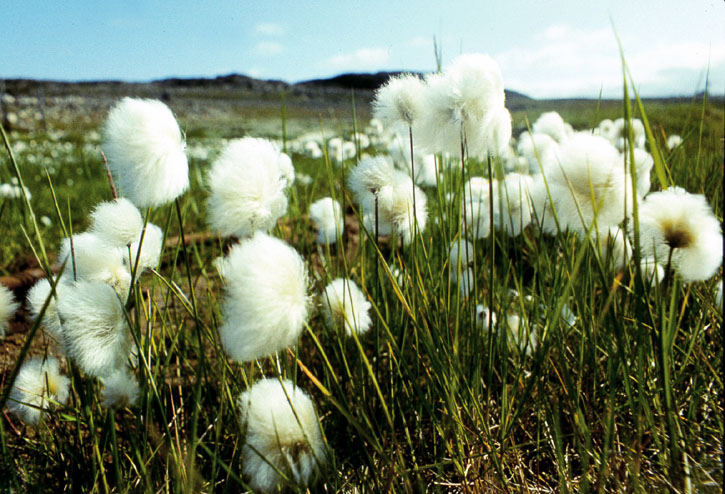 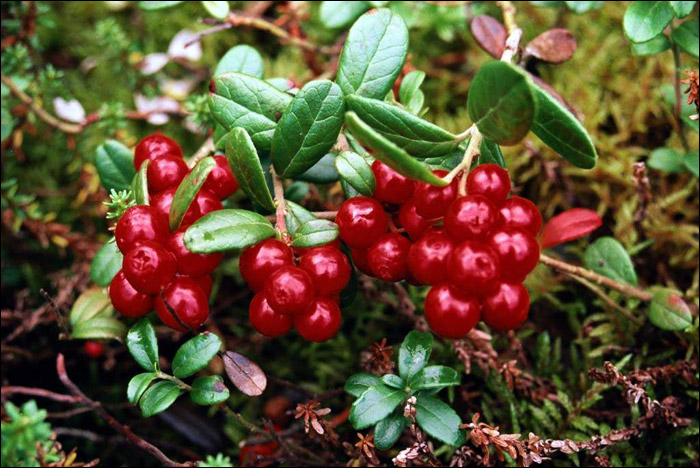 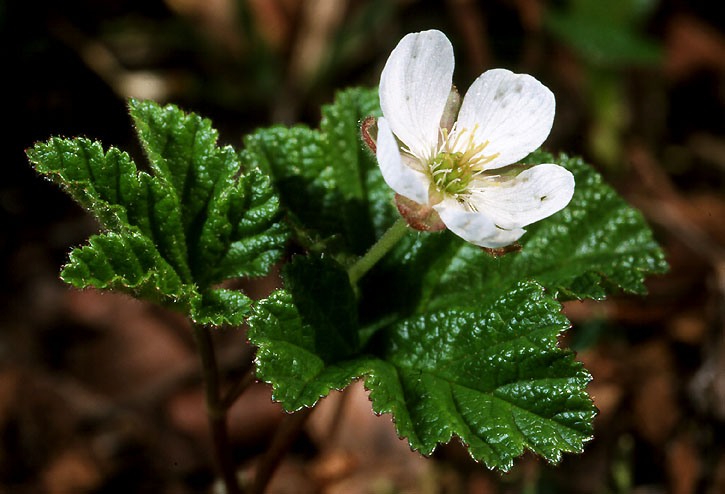 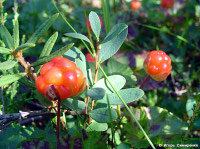 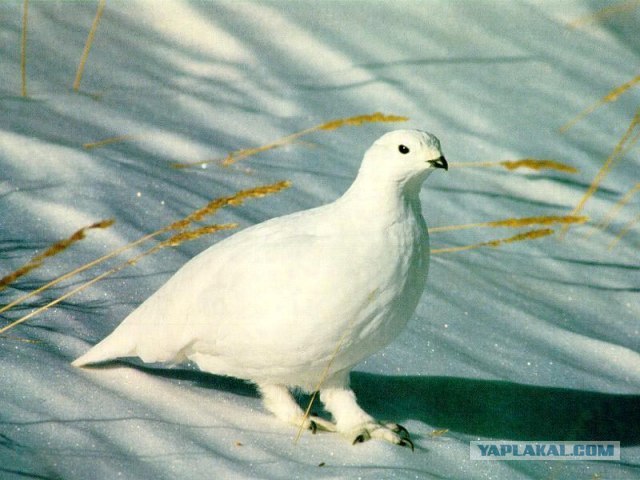 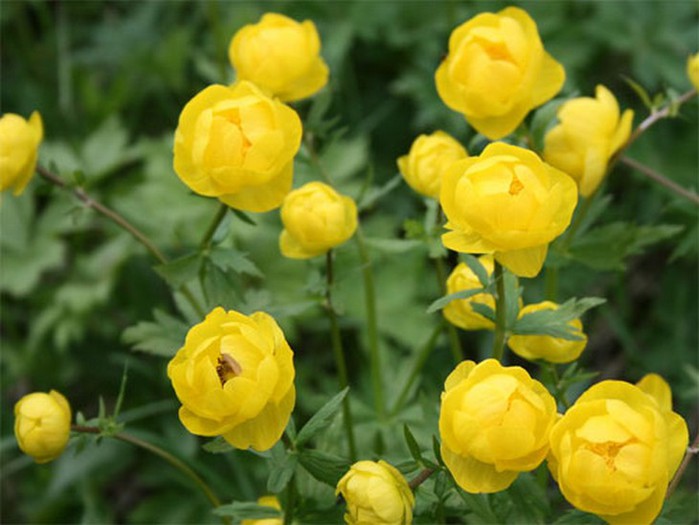 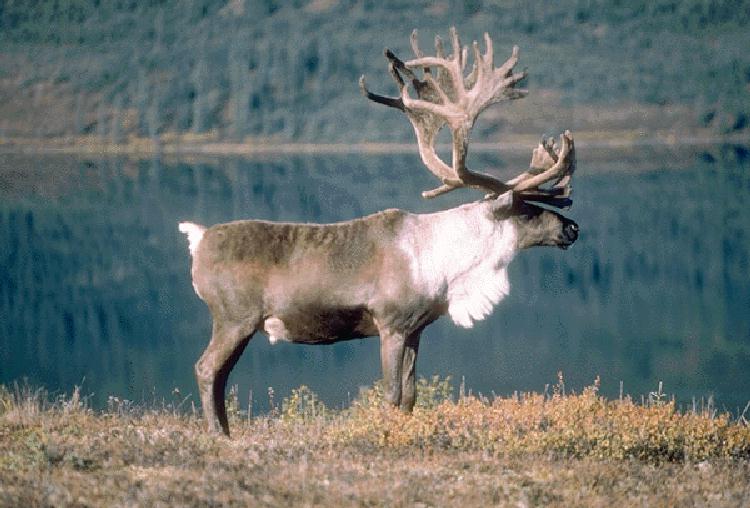 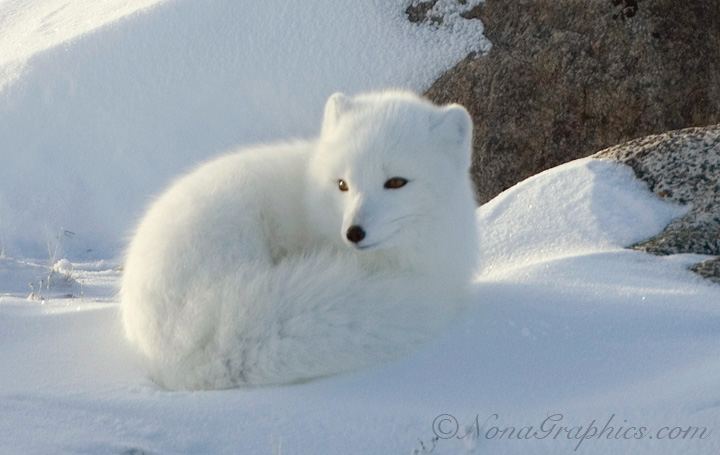 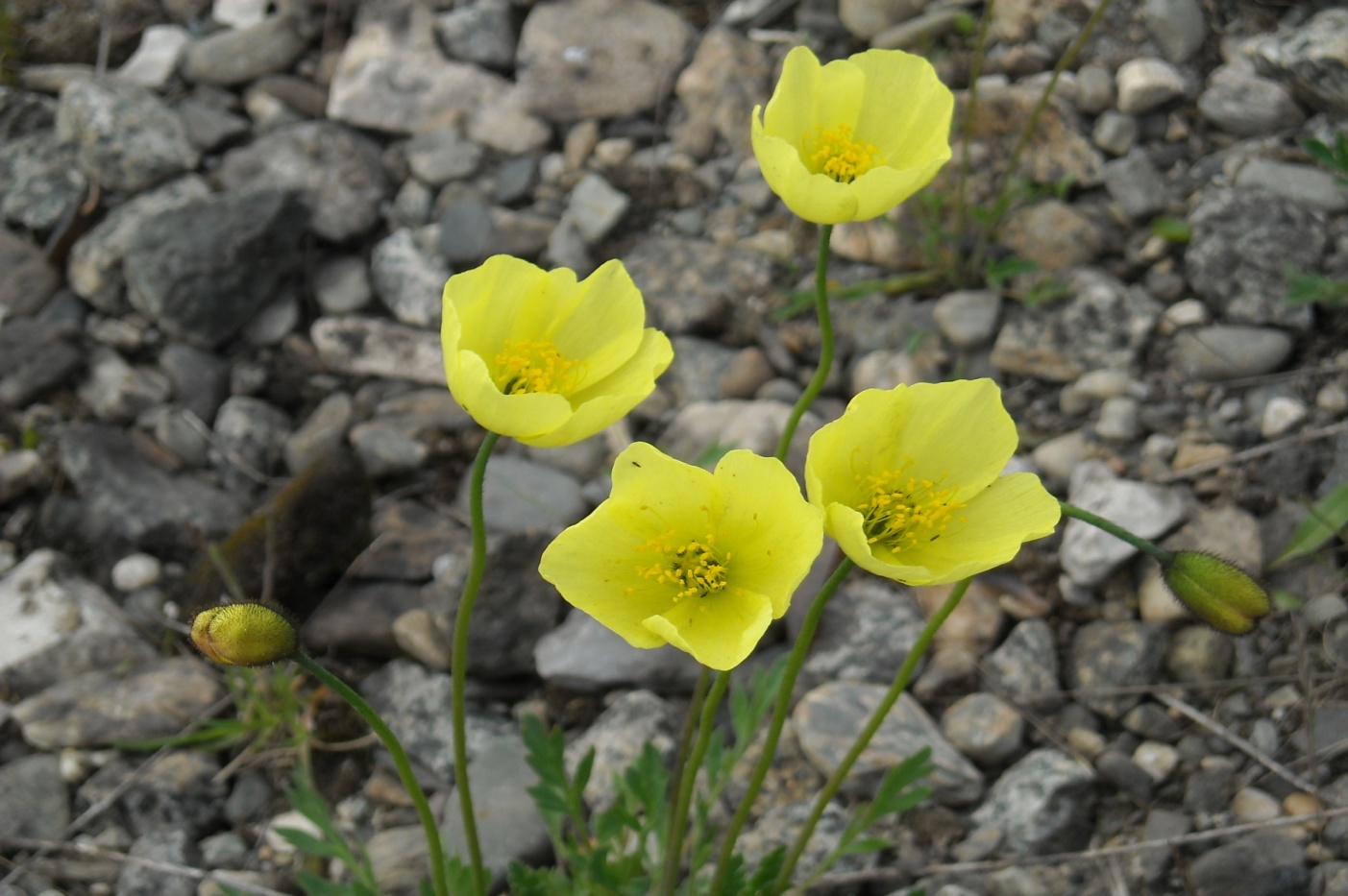 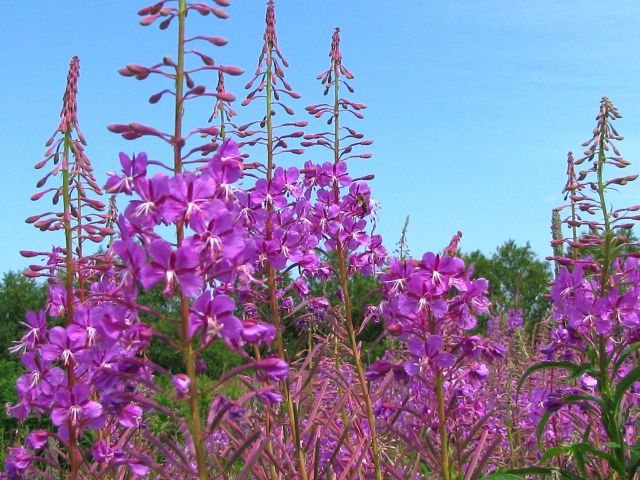 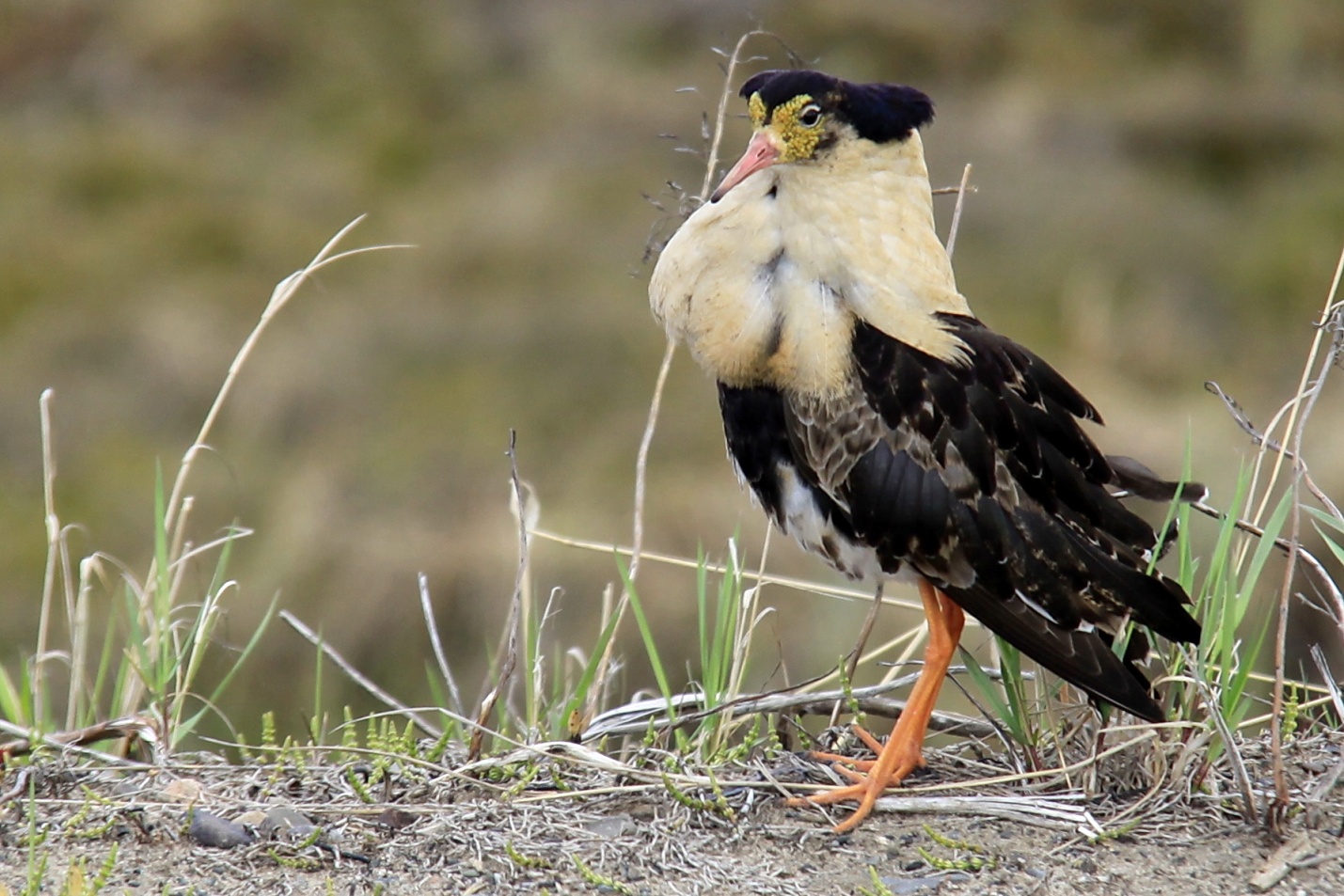 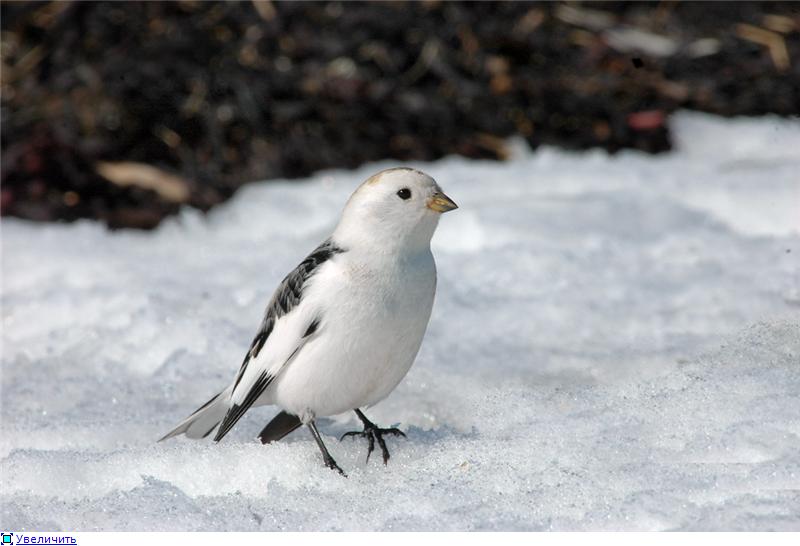 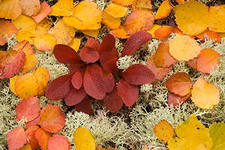 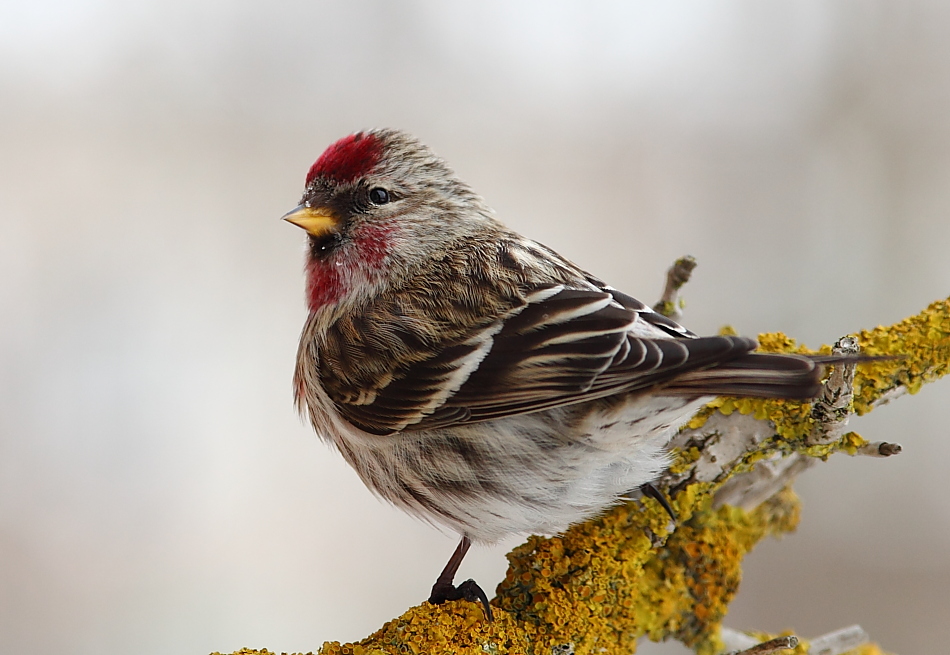 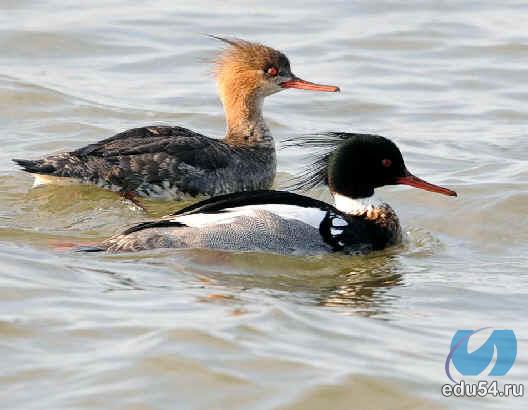 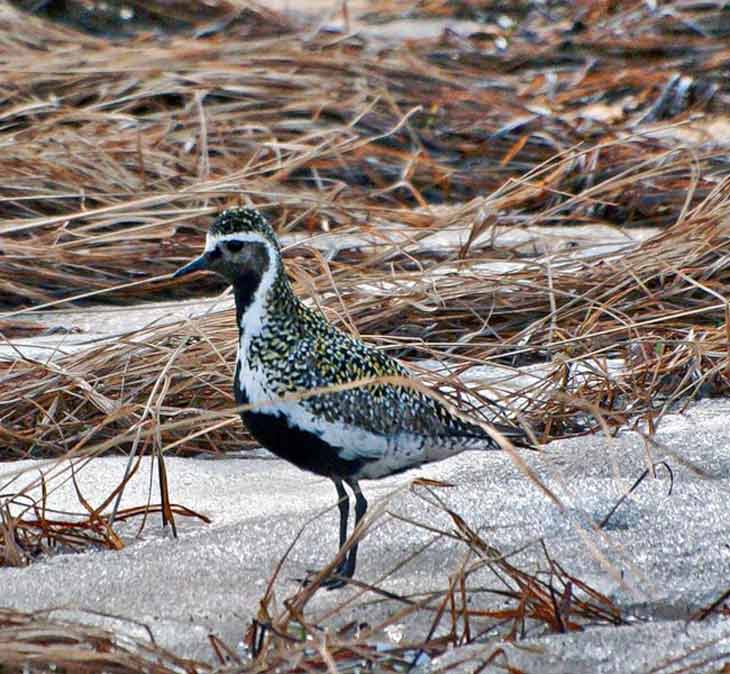 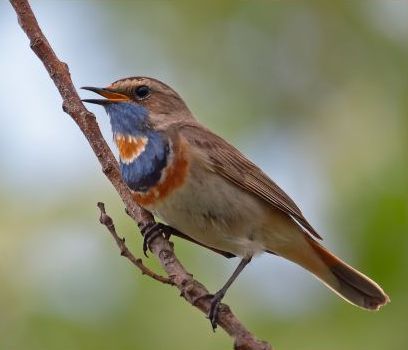 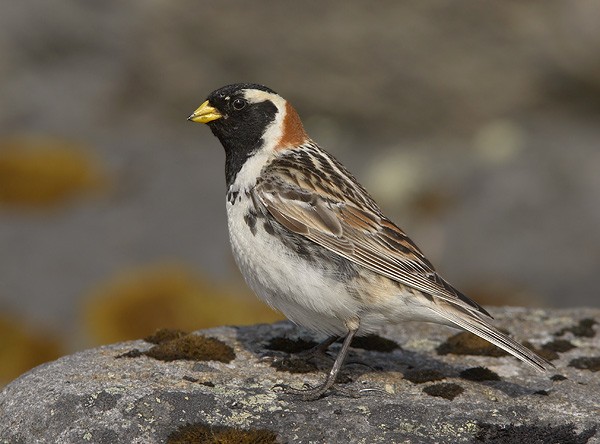 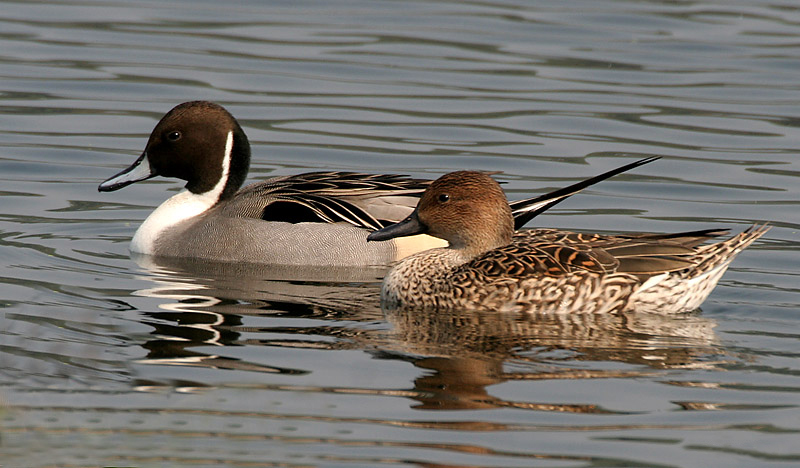 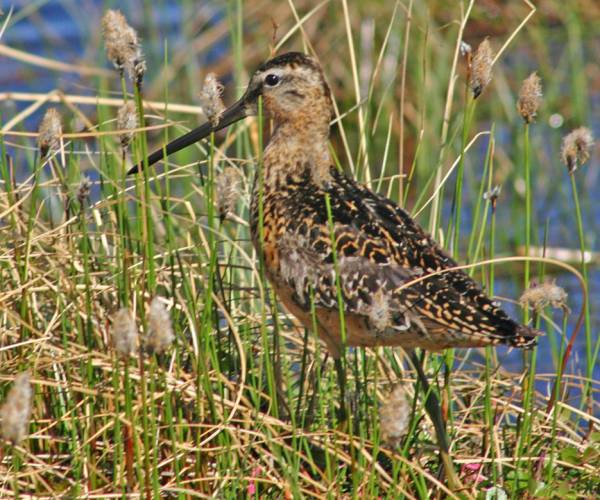 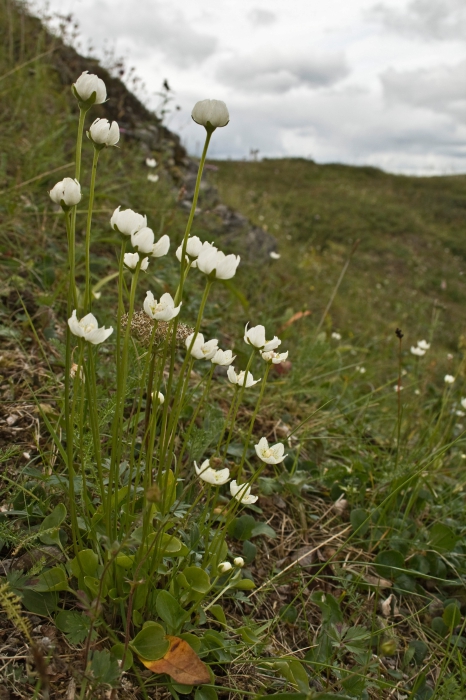 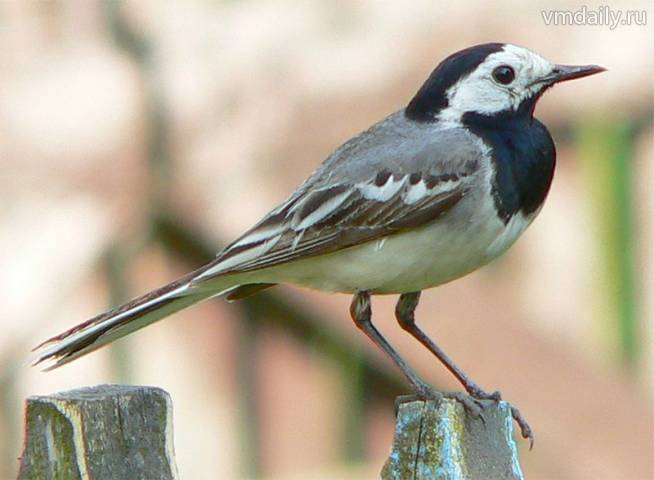 